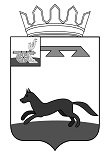 АДМИНИСТРАЦИЯ  МУНИЦИПАЛЬНОГО   ОБРАЗОВАНИЯ«ХИСЛАВИЧСКИЙ   РАЙОН» СМОЛЕНСКОЙ  ОБЛАСТИП О С Т А Н О В Л Е Н И ЕПРОЕКТ от 13 декабря 2021г.  №  Об утверждении Порядка организации и предоставления питания обучающимся в общеобразовательных организациях муниципального образования «Хиславичский район» Смоленской области на 2022 учебный годВ соответствии с Федеральным Законом от 29.12.2012 № 273 - ФЗ «Об образовании в Российской Федерации», Федеральным Законом от 17.07.1999 № 178-ФЗ «О государственной социальной помощи», Федеральным законом от 02.01.2000 № 29-ФЗ «О качестве и безопасности пищевых продуктов», СанПиН 2.3/2.4.3590-20 «Санитарно-эпидемиологические требования к организации общественного питания населения», письмом Министерства образования и науки РФ от 14.01.2016 № 07-81 «Об осуществлении выплат компенсации родителям (законным представителям) детей, обучающихся на дому»,Администрация муниципального образования «Хиславичский район» Смоленской области п о с т а н о в л я е т:1. Утвердить прилагаемый Порядок организации и предоставления питания обучающимся в общеобразовательных организациях муниципального образования «Хиславичский район» Смоленской области на 2022 учебный год.2.  Признать утратившим силу:- постановление Администрации муниципального образования «Хиславичский район» Смоленской области от 31.03.2021г. №142 «Об утверждении Порядка организации и  предоставления питания обучающимся в общеобразовательных организациях муниципального образования «Хиславичский район» Смоленской области на 2020-2021 учебный год» считать не действительным.3. Контроль над исполнением настоящего постановления возложить на заместителя Главы муниципального образования «Хиславичский район» Смоленской области по социальным вопросам - начальника Отдела образования и молодежной политики  О.В. Зайцеву.Глава муниципального образования«Хиславичский район»Смоленской области								А.В. ЗагребаевПриложение к постановлению Администрации муниципального образования «Хиславичский район» Смоленской области от              года №  ПОРЯДОКорганизации и предоставления питания обучающимся в общеобразовательных организациях муниципального образования «Хиславичский район»Смоленской области1. Общие положения1.1. Настоящий Порядок регламентирует организацию и предоставление питания в общеобразовательных организациях муниципального образования «Хиславичский район» Смоленской области, устанавливает условия организации питания, предоставления бесплатного горячего питания во время образовательного процесса; предусматривает дифференцированную социальную поддержку обучающимся, находящимся в трудной жизненной ситуации и нуждающимся в особой заботе государства; направлен на совершенствование организации питания в общеобразовательных организациях муниципального образования «Хиславичский район» Смоленской области, повышение охвата обучающихся горячим питанием во время учебной деятельности. 1.2. Под организацией горячего питания обучающихся понимается предоставление горячего сбалансированного питания, обеспечивающего организм необходимым количеством основных питательных веществ, предусматривающего наличием в рационе горячего первого и второго блюда, или второго блюда в зависимости от приема пищи, доведенных до кулинарной готовности (п. 2.1 статьи 37 № 273-ФЗ). 1.3. Организация горячего питания обучающихся осуществляется на основании локальных актов общеобразовательной организации, в том числе: положения об организации горячего питания в общеобразовательной организации, которое принимается уполномоченным Уставом общеобразовательной организации органом, созданным в целях учета мнения обучающихся, родителей (законных представителей) несовершеннолетних при принятии локальных нормативных актов, затрагивающих их права и законные интересы; приказов общеобразовательной организации, утверждающих график горячего питания обучающихся в соответствии с режимом работы общеобразовательной организации; режим работы пищеблока с учетом режима работы общеобразовательной организации и продолжительности учебной недели; примерное 10-дневное меню; ответственного за организацию горячего питания обучающихся с определением его функциональных обязанностей; списки обучающихся, получающих горячее питание за счет средств бюджета; состав бракеражной комиссии (с указанием ответственности и функциональных обязанностей каждого члена комиссии); состав административно-общественной комиссии за организацией горячего питания обучающихся(в состав входят представитель администрации, осуществляющий контроль за организацией горячего питания, представители органов общественного самоуправления общеобразовательной организации) и её компетенция; результаты проведенных контрольных мероприятий и иное. 1.4. Перечень локальных актов общеобразовательной организации и актуальные нормативные правовые документы федерального, регионального и муниципального уровней, регулирующие вопросы организации горячего питания, размещаются на официальном сайте общеобразовательной организации.1.5. Горячее питание в общеобразовательных учреждениях организуется как за счет средств бюджета, так и за счет средств родителей (законных представителей). 1.6. Организация горячего питания осуществляется на основе примерного 10-дневного меню, которое разрабатывается общеобразовательной организацией и согласовывается с Роспотребнадзором. 1.7. Фактическое меню ежедневно утверждается руководителем общеобразовательной организации и должно содержать информацию о количественном выходе блюд (для сложных блюд с разбивкой по составным частям блюда), энергетической и пищевой ценности, стоимости блюд. 1.8. Фактическое меню ежедневно размещается на информационном стенде. 1.9. Стоимость горячего питания для обучающихся за счет средств родителей (законных представителей) устанавливается исходя из рекомендованного Роспотребнадзором школьного рациона питания и согласовывается с уполномоченным Уставом общеобразовательной организации органом, созданным в целях учета мнения обучающихся, родителей (законных представителей) несовершеннолетних при принятии локальных нормативных актов, затрагивающих их права и законные интересы. 1.10. Оплата за горячее питание родителями (законными представителями) обучающихся вносится по квитанциям на счет образовательного учреждения через банковские учреждения или путем наличных расчетов по выбору родителей (законных представителей) в иные организации, осуществляющие операции по перечислению средств, в соответствии с заключенными договорами на обслуживание. В договоре указывается стоимость и форма оплаты, взимаемой с родителей, а также возможность осуществления общественного контроля по вопросам организации горячего питания, обучающихся в общеобразовательной организации в ежедневном режиме. Оплата за горячее питание в общеобразовательной организации может осуществляться по безналичному расчёту через лицевые счета, карты обучающихся. 1.11. Отпуск горячего питания организуется по классам в соответствии с графиком, утвержденным руководителем общеобразовательной организации.1.12. Вопросы организации горячего питания (анализ ситуации, итоги, проблемы, результаты анкетирования, предложения по улучшению питания, формированию культуры питания и др.) не реже 1 раза в полугодие обсуждаются на совещаниях, родительских собраниях в классах, не реже 1 раза в год выносятся на обсуждение в рамках общешкольного собрания, публичного отчета. 1.13. При отсутствии в общеобразовательной организации диетического меню для обучающихся, нуждающихся в лечебном или профилактическом питании, должен быть разработан системный подход обеспечения питанием детей с хроническими заболеваниями (анемия, ожирение, диабет, аллергия, заболевания ЖКТ и др.), который допускает употребление продуктов, готовых блюд, принесенных из дома детьми в специально отведенных помещениях, оборудованных столами и стульями, холодильниками для временного хранения готовых блюд и пищевых продуктов, микроволновыми печами для разогрева блюд, условиями для мытья рук и при наличии маркировки (все блюда (продукты) помещаются родителем (законным представителем обучающегося в пакет, на пакет наносится дата и время приема пищи, ФИО ребенка, класс).2. Организация горячего питания обучающихся общеобразовательных организаций муниципального образования «Хиславичский район» Смоленской области2.1. Организация питания во время учебной деятельности осуществляется на базе общеобразовательных организаций муниципального образования «Хиславичский район» Смоленской области в собственных пищеблоках. 2.2. Руководители общеобразовательных организаций несут ответственность за: - организацию и полноту охвата обучающихся горячим питанием;- соблюдение санитарно-эпидемиологических правил и нормативов; - соблюдение режима питания во время учебной деятельности; - согласование меню; - организацию дежурства в обеденном зале школьной столовой; - организацию работы по формированию у обучающихся навыков и культуры здорового питания, этикета приема пищи;-  выполнение иных действий, связанных с надлежащим обеспечением питанием обучающихся в общеобразовательном учреждении, в пределах своей компетенции. 2.3. В общеобразовательных организациях назначается ответственный за организацию питания из членов администраций, в обязанности которого входят: - составление списков обучающихся, претендующих на обеспечение бесплатным горячим питанием в соответствии с порядком организации питания для льготных категорий и своевременное предоставление их в органы социальной защиты; - ведение ежедневного учета обучающихся, получающих льготное питание; - проведение контроля за организацией питания обучающихся. 2.4. Административно-производственный контроль за организацией питания осуществляет комиссия, в состав которой входят представитель администрации, осуществляющий контроль за организацией питания, представители органов самоуправления, представители родительской общественности. Состав комиссии утверждается приказом руководителя. 2.6. В общеобразовательных организациях создается бракеражная комиссия не менее трех человек в составе: работник пищеблока и представители администрации, в обязанности которых входит: - ежедневное снятие пробы готовой пищи; - ежедневная оценка качества блюд по органолептическим показателям;-ежедневная регистрация результата бракеража в «Журнале бракеража готовой кулинарной продукции» в соответствии с установленной формой согласно Санитарно-эпидемиологическим правилам и нормативам, СанПиН 2.3/2.4.3590-20.2.7. Обучающиеся имеют право получать горячее питание ежедневно по месту обучения в период учебной деятельности.2.8. Обучающиеся 1-4 классов получают одноразовое бесплатное горячее питание (горячий завтрак или обед по решению общеобразовательной организации) за счет субсидии на обеспечение бесплатным горячим питанием обучающихся, получающих начальное общее образование в муниципальных образовательных организациях муниципального образования «Хиславичский район» Смоленской области.Для детей-инвалидов и детей с ограниченными возможностями здоровья, обучающихся 1-4 классов, организуется второе горячее питание (горячий завтрак или обед по решению общеобразовательной организации) за счет средств бюджета муниципального образования «Хиславичский район» Смоленской области. 2.9. Обучающиеся 5-11 классов (за исключением детей из малоимущих семей, детей-инвалидов и детей с ограниченными возможностями здоровья) получают горячее питание (горячий завтрак или обед по решению общеобразовательной организации) на добровольной основе, за счет средств родителей (законных представителей).2.10. Обучающиеся 5-11 классов из малоимущих семей получают бесплатное горячее питание (горячий завтрак) за счет средств бюджета Смоленской области, выделяемых на предоставление указанной дополнительной меры социальной поддержки.Для детей-инвалидов и детей с ограниченными возможностями здоровья, обучающихся 5-11 классов, организуется двухразовое горячее питание за счет средств бюджета муниципального образования «Хиславичский район» Смоленской области.2.11. Обучающимся общеобразовательных организаций, имеющим статус ребенка-инвалида и (или) ребенка с ограниченными возможностями здоровья, получающих образование на дому, взамен двухразового питания в дни учебных занятий предоставляется денежная компенсация за счет средств бюджета муниципального образования «Хиславичский район» Смоленской области с периодичностью не реже 1 раза в месяц.2.12. Для обучающихся, проживающих в интернате при учреждении, организуется трехразовое питание, включающее завтрак, обед и ужин за счет родителей (законных представителей).2.13. При одновременном наличии оснований для предоставления бесплатного горячего питания детям-инвалидам, детям с ограниченными возможностями здоровья и детям из малоимущих семей, питание предоставляется по одному из вышеуказанных оснований по выбору родителей (законных представителей) согласно заявлению.2.14. Расходы бюджетов всех уровней на организацию горячего питания в расчете на одного обучающегося в день составляют:- для обучающихся 1-4 классов (горячий завтрак) – 66 рублей 45 копеек;- для обучающихся 5-11 классов (за исключением детей из малоимущих семей, детей-инвалидов и детей с ограниченными возможностями здоровья) горячее питание (горячий завтрак или обед по решению общеобразовательного учреждения) организуется на добровольной основе, за счет средств родителей (законных представителей) - 35 рублей 00 копеек;- для обучающихся 5-11 классов из малоимущих семей (горячий завтрак) – 35 рублей 00 копеек;- для детей-инвалидов и детей с ограниченными возможностями здоровья, обучающихся 5-11 классов горячий завтрак – 35 рублей 00 копеек и горячий обед – 35 рублей 00 копеек;- денежная компенсация, предоставляемая взамен двухразового питания в дни учебных занятий обучающимся, имеющим статус ребенка-инвалида и (или) ребенка с ограниченными возможностями здоровья, получающим образование на дому - 70 рублей 00 копеек;- для воспитанника в интернатах при учреждении в размере не более 66 рублей 00 копеек.3. Учет и отчетность.3.1.	Руководители муниципальных бюджетных образовательных учреждений обязаны обеспечить представление в муниципальное казенное учреждение «Централизованная бухгалтерия образовательных учреждений муниципального образования Хиславичского района» ежемесячно, в срок до 5-го числа месяца, следующего за отчетным, следующие документы:- накладные прихода и расхода продуктов питания;- меню-требования на выдачу продуктов;- табель учета посещаемости, обучающихся за отчетный период;- контракты (договора) на поставку продукции за отчетный месяц.3.2. Ответственность за организацию питания, выполнение СанПиН 2.3/2.4.3590-20 «Санитарно-эпидемиологические требования к организации общественного питания населения» возложить на руководителей муниципальных бюджетных образовательных учреждений.3.3. Обеспечение финансирования расходов на организацию питания обучающихся возложить на муниципальное казенное учреждение «Централизованная бухгалтерия образовательных учреждений муниципального образования Хиславичского района» .3.4. Контроль за организацией горячего питания обучающихся в муниципальных бюджетных образовательных учреждениях возлагается на отдел образования Администрации муниципального образования «Хиславичский район» Смоленской области.4. Порядок обеспечения обучающихся бесплатным горячим питанием.4.1. В целях получения бесплатного горячего питания обучающимися 1-4 классов, детьми-инвалидами, детьми с ограниченными возможностями здоровья, детьми-инвалидами, детьми с ограниченными возможностями здоровья, обучающимися на дому, обучающимися из малоимущих семей, родители (законные представители) предоставляют в общеобразовательное учреждение заявление и копии документов, подтверждающих право на получение бесплатного горячего питания.4.2. Документы, указанные в п. 4.1. настоящего Порядка, подаются в общеобразовательное учреждение ежегодно, с момента возникновения права на получение бесплатного горячего питания.4.3. Заявления родителей (законных представителей) обучающихся регистрируются руководителем общеобразовательного учреждения.4.4. Руководитель общеобразовательного учреждения в течение трех рабочих дней с момента поступления документов, указанных в п. 4.1. настоящего Порядка, издает приказ, утверждающий список обучающихся, в отношении которых принято решение об обеспечении бесплатным горячим питанием.4.5. Обеспечение бесплатным горячим питанием обучающихся начинается со следующего учебного дня после издания приказа руководителя общеобразовательного учреждения.4.6. Ответственность за обеспечение продуктовыми наборами детей-инвалидов и детей с ограниченными возможностями здоровья, обучающихся на дому, несет общеобразовательная организация в лице руководителя организации.Руководитель общеобразовательной организации:- утверждает Порядок обеспечения денежной компенсацией детей-инвалидов и детей с ограниченными возможностями здоровья, обучающихся на дому;4.7. Документы, связанные с обеспечением бесплатным горячим питанием, хранятся в общеобразовательном учреждении в течение пяти лет.